1. pielikumsĀdažu novada pašvaldības domes2023. gada 5. aprīļa lēmumam Nr. 129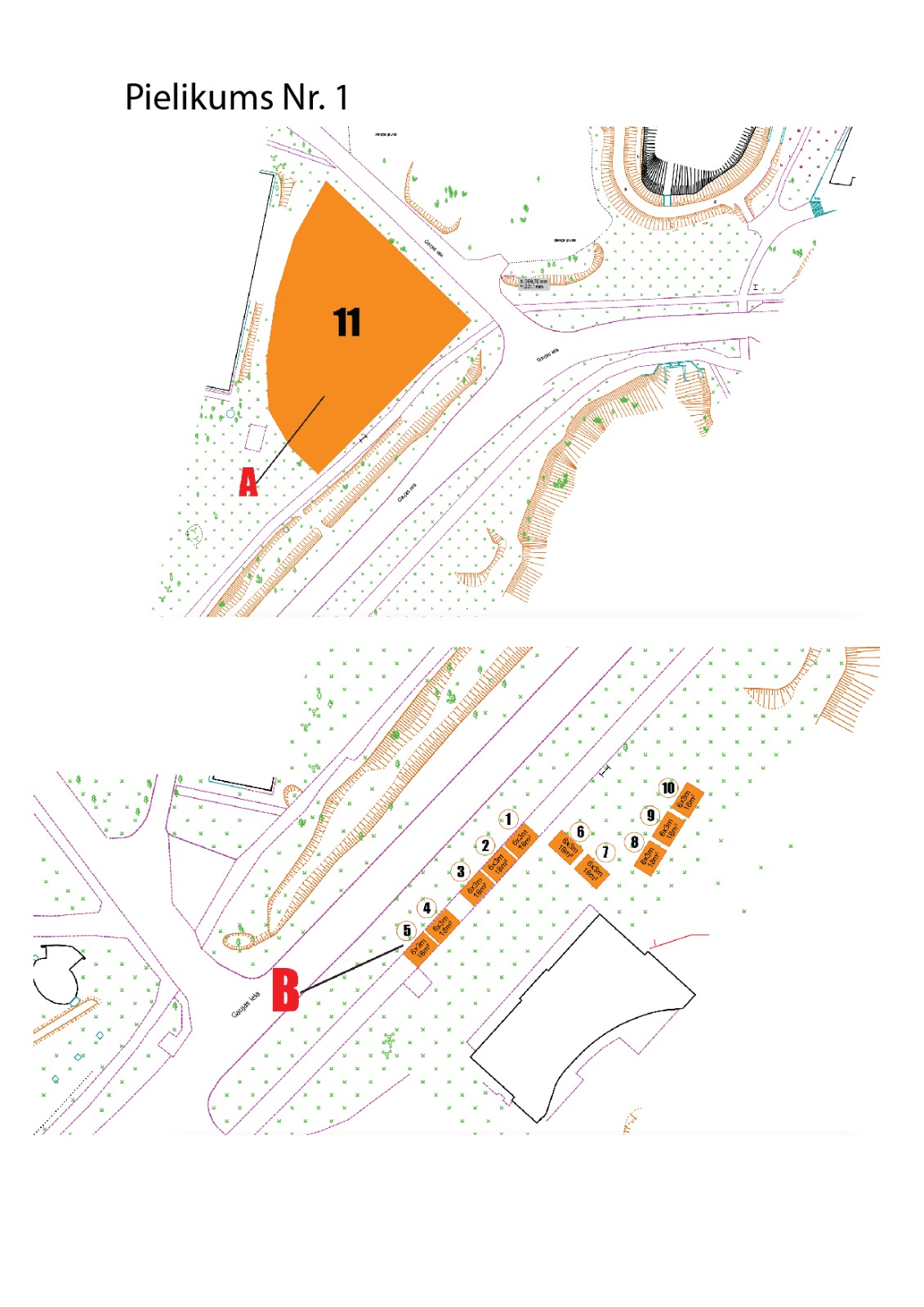 2. pielikumsĀdažu novada pašvaldības domes2023. gada 5. aprīļa lēmumam Nr. 129Tirdzniecības vietu zemesgabalu nomas maksas sākumcena publiskajā pasākumā “Gaujas svētki Ādažos” 2023. gada 27. - 28. maijā* 7 tirdzniecības vietu izveidošanai.Nomas maksā neietilpst pašvaldības noteiktā tirdzniecības nodeva.Elektroenerģija netiek nodrošināta.	zonaZemes nomas mērķisIznomājamo vietu skaitsIznomājamo vietu numurs teritorijas plānāVienas iznomātās vietas platībaVienas
iznomātās vietas cena bez PVN (EUR)PVN(EUR)Cena ar PVN (EUR)A zonaGaujas ielas skvēriSabiedriskās ēdināšanas un alkohola tirdzniecības nodrošināšanai1*11.2929 m2700014708470,00B zonaGaujas iela 18Kafijas un bezalkoholisku  dzērienu tirdzniecībai21.5.18 m2306,3036,30B zonaGaujas iela 18Uzkodu tirdzniecībai32.6.8.18 m28016,8096,80B zonaGaujas iela 18Dzērienu ar zemu  alkohola saturu un uzkodu tirdzniecībai53.
4.
7.
9.
10.18 m215031,50181,50